		2019-01-30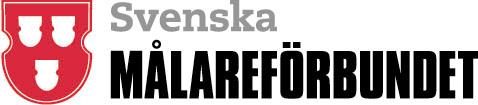 Information till hängavtalsbundna företag med Svenska Målareförbundet angående ny lagstiftning som gäller från och med i kraft 1 januari 2019. Karensavdrag ersätter karensdag (SfU24)Karensdagen ersätts med ett så kallat karensavdrag. Karensavdraget är 20 procent av genomsnittlig veckoersättning av sjuklön.  För den med arbetstidsberäknad sjukpenning utgör karensavdraget 20 % av en genomsnittlig veckoersättning av sjukpenning. Förslaget gäller inte personer som enbart får inkomst som egenföretagare. För att anpassa lagstiftningen till gällande kollektivavtal krävs att arbetsmarknadens respektive parter träffar överenskommelse för reglering av karensavdragets tillämpning. Svenska Målareförbundet och Måleriföretagen har träffat en kollektivavtals överenskommelse. Bilagan bifogas i detta brev.För majoriteten arbetstagare innebär de nuvarande reglerna om karensdag att en arbetstagare vid sjukfrånvaro från arbetet får sjuklön som motsvarar 80 procent av de förlorade anställningsförmånerna från arbetsgivaren med undantag för frånvaron den första dagen i sjuklöneperioden. Avdraget blir storleksmässigt detsamma oavsett vilken arbetsdag som utgör första sjukfrånvarodagen. Karensavdrag är ett avdrag på sjuklönen eller sjukpenningen som görs i samband med sjukfrånvaro. Avdraget är 20 procent av den sjuklön eller sjukpenning som man får vid sjukfrånvaro en genomsnittlig arbetsvecka.En förändring är att möjligheten att få kortare karens vid sjukskrivning del av dag försvinner. Ett helt karensavdrag kommer dras oavsett om sjukanmälan sker sent på dagen. Det kan dock aldrig bli ett högre karensavdrag än vad sjuklönen skulle varit. Det innebär att om man blir sjuk och går hem sent på dagen och sedan tillfrisknar och går till arbetet dagen efter, blir karensavdraget bara för de timmar som man inte jobbade.För arbetssökande eller vid föräldraledig sjukanmäler man sig direkt till Försäkringskassan så dras karensavdraget från sjukpenningen. Karensavdraget motsvarar då en hel dag med sjukpenning.Bilaga: Protokollsbilaga 1.Stockholm 2019-01-30Conny AnderssonSvenska Målareförbundet Bilaga 1. Garantilön, bestämmelser vid tidarbete i samband med ackord, lägsta individuella tillägg samt sjuk- och helglönMom C pkt 3 Beräkning av sjuklönSjuklöneperioden omfattar den första dag arbetstagarens förmåga är nedsatt på grund av sjukdom och de därpå följande 13 kalenderdagarna.Ny sjukperiod som börjar inom fem (5) kalenderdagar från det en tidigare sjukperiod upphörde ska betraktas som samma sjuklöneperiod som den tidigare. Antal karensavdrag enligt lag får inte överstiga tio tillfällen under en tolvmånadersperiod. Om det för arbetstagaren under de senaste 12 månaderna gjorts karensavdrag från sjuklönen vid tio tillfällen från den nya sjuklöneperiodens början ska karensavdrag för ytterligare sjuklöneperioder inte göras. Sjuklönen ska då istället beräknas enligt vad som gäller för sjukfrånvaro överstigande 20 procent av genomsnittlig veckoarbetstid till och med dag 14 i sjukperioden. Sjuklönen utgör nedan angiven del av ackord- respektive tidlön som arbetstagaren gått miste om till följd av nedsättningen i arbetsförmågan under sjuklöneperioden. Sjuklön respektive karensavdrag beräknas enligt nedan. AnmärkningarMed arbetstagarens genomsnittliga veckoarbetstid ovan avses veckoarbetstiden i timmar för en normalvecka utan helgdag. För arbetstagare med oregelbunden tjänstgöring beräknas ett snitt över en representativ period, i normalfallet tre månader.Härutöver utges sjuklön, för sjukfrånvaro överstigande 20 procent av genomsnittlig veckoarbetstid (karens) i sjukperioden, med 80 procent av ackord- respektive tidlön som arbetstagaren skulle ha varit berättigad till.Beräkningsgrund för sjuklön under pågående ackord.Med pågående ackord avses ett ackord där inte ackordsräkning är klar vid den tidpunkt där sjuklönen ska beräknas för löneutbetalning vid aktuell sjukperiod.Sjuklönen skall beräknas på arbetstagarens genomsnittligaackordsförtjänst de tre senaste månaderna innan sjukdomstillfället. Om arbetstagare varit anställd mindre än tre månader beräknas sjuklönen på den genomsnittliga ackordsförtjänst för den tid denne varit anställd. Om arbetstagare inte haft någon ackordsförtjänst de tre senaste månaderna beräknas sjuklönen på den genomsnittliga ackordsförtjänst för det senaste kvartalet som redovisas i måleriportalen för riket, för sin respektiveyrkeskategori. I övrigt hänvisas till bestämmelserna om löneutbetalning i § 9.För sjukfrånvaro upp till 20 procent av genomsnittlig veckoarbetstid (karens) i sjukperiodenUtges ingen lönFör sjukfrånvaro överstigande 20 procent av genomsnittlig veckoarbetstid till och med dag 14 i sjukperiod80 procent för tid arbetstagaren skulle ha utfört arbete under sjuklöneperioden 